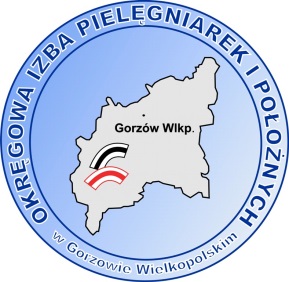 Konsultant Wojewódzki w dziedzinie pielęgniarstwa epidemiologicznegomgr Jolanta KorczyńskaKonsultant Wojewódzki w dziedzinie pielęgniarstwa rodzinnegomgr Beata MajchrzakMAMY ZASZCZYT ZAPROSIĆ NA KONFERENCJĘ „Zagrożenia epidemiologiczne na stanowisku pracy pielęgniarki i położnej POZ i DPS”,która odbędzie się 23 listopada 2013r.w Auli Wyższej Szkoły Biznesu  w Gorzowie Wlkp.PROGRAM KONFERENCJI:godz. 9.00 rozpoczęcie Konferencjigodz. 9.15 -11.15 - mgr Marii Szymoniuk-Budnik, Uniwersytet Medyczny w BydgoszczyTerapia infuzyjna w warunkach domowych. Postępowanie z pacjentem z długoterminowym dostępem naczyniowym służącym żywieniu klinicznemu, długotrwałej płynoterapii, czy leczeniu cytostatykami (port naczyniowy, cewnik BROVIC A) . godz.11.15 przerwagodz.11.45-12.30 - dr n.med. Łukasz Laurans specjalista chorób zakaźnych z Katedry i Kliniki Chorób Zakaźnych i Hepatologii Pomorskiego Uniwersytetu Medycznego.Procedura postępowania po ekspozycji na materiał zakażony.    godz. 12.30-12.45 - mgr Dariusz Tyrański  przedstawiciel SchulkeZastosowanie nowoczesnych antyseptyków i opatrunków specjalistycznych w leczeniu ran zgodnie z wytycznymi PTLR.godz. 12.45-13.30-mgr inż. Robert Michnia kierownik Oddziału Higieny Pracy Wojewódzkiej Stacji Sanitarno- Epidemiologicznej w Gorzowie Wlkp. Nowe przepisy w sprawie bezpieczeństwa i higieny pracy przy wykonywaniu prac związanych z narażeniem na zranienie ostrymi narzędziami używanymi przy udzielaniu świadczeń zdrowotnychgodz.13.45-14.00- Agnieszka Dobrzyńska Doradca Ubezpieczeniowy.Ubezpieczenia dla pielęgniarek i położnych Konferencja dla pielęgniarek i położnych będących członkami OIPiP w Gorzowie Wlkp. jest bezpłatna. Dla pozostałych uczestników odpłatność wynosi 50,00 zł.Prosimy o potwierdzenie obecności do 21 listopada 2013r. tel. 95 729 67 84 lub e-mail oipip@gorzow.mm.pl 